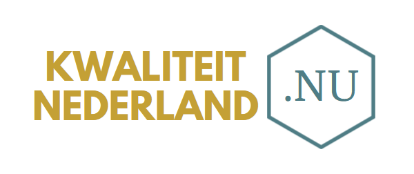 Aanmeldformulier Masterclass ‘Basisprincipes kwaliteit’Vrijdag 2 juni 2023, 13.00 tot 17.00 uur, Utrecht centrumHierbij meld ik mij aan voor de Masterclass ‘Basisprincipes kwaliteit’ van KwaliteitNederland.NU op 2 juni 2023. Naam: Organisatie: Functie:E-mailadres:Factuuradres: Telefoonnummer: Handtekening: Stuur dit ingevulde formulier retour via e-mail aan info@kwaliteitnederland.nu. Je ontvangt van ons binnen 7 dagen een ontvangstbevestiging, de factuur en een routebeschrijving.Hartelijk dank voor je aanmelding! N.B. Op onze masterclass zijn de algemene voorwaarden van toepassing, waaronder de volgende annuleringsvoorwaarden: Tot 21 dagen voor aanvang kan deelname aan de masterclass kosteloos (schriftelijk) worden geannuleerd. Vanaf 21 dagen tot 7 dagen voor aanvang wordt € 100,- administratiekosten in rekening gebracht. Bij annulering binnen 7 dagen voor aanvang is het volledige bedrag verschuldigd. Bij verhindering is het mogelijk een collega of andere geïnteresseerde te laten deelnemen. 